1. Pomenuj obrázky.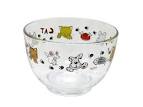 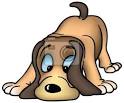 ........................................................................................................................................................................................................................................................................2. Napíš deťom mená.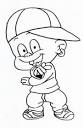 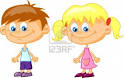 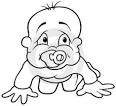 ................................................................................................................................................................................................................................................................3. Dopíš do slov chýbajúce písmená.Vil........, Sa.......o, mám.......,so......a, mus....,El.....,mal.......,mam...,le....4. Podčiarkni vhodné slovo, ktoré patrí do vety a vetu  prečítaj.				  popol.Lila má                              lampu.		                      komín.5. Prepíš slová písaným písmom.sovaElaViloEma